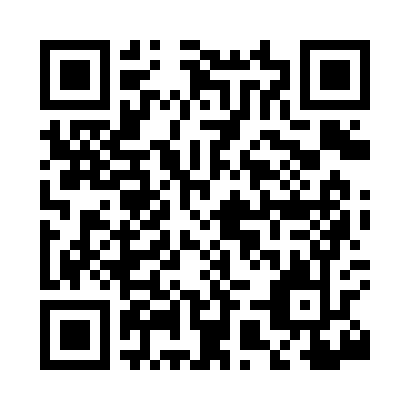 Prayer times for Lusta, Oklahoma, USAMon 1 Jul 2024 - Wed 31 Jul 2024High Latitude Method: Angle Based RulePrayer Calculation Method: Islamic Society of North AmericaAsar Calculation Method: ShafiPrayer times provided by https://www.salahtimes.comDateDayFajrSunriseDhuhrAsrMaghribIsha1Mon4:406:081:255:168:4310:112Tue4:416:081:265:168:4310:103Wed4:416:091:265:168:4210:104Thu4:426:091:265:168:4210:105Fri4:426:101:265:168:4210:096Sat4:436:101:265:168:4210:097Sun4:446:111:265:178:4210:098Mon4:456:121:275:178:4110:089Tue4:456:121:275:178:4110:0810Wed4:466:131:275:178:4110:0711Thu4:476:131:275:178:4010:0612Fri4:486:141:275:178:4010:0613Sat4:496:151:275:178:3910:0514Sun4:506:151:275:178:3910:0415Mon4:516:161:275:178:3910:0416Tue4:526:171:285:178:3810:0317Wed4:536:171:285:178:3710:0218Thu4:536:181:285:178:3710:0119Fri4:546:191:285:178:3610:0120Sat4:556:201:285:178:3610:0021Sun4:566:201:285:178:359:5922Mon4:576:211:285:178:349:5823Tue4:586:221:285:178:349:5724Wed4:596:231:285:178:339:5625Thu5:016:231:285:178:329:5526Fri5:026:241:285:168:319:5427Sat5:036:251:285:168:319:5328Sun5:046:261:285:168:309:5129Mon5:056:261:285:168:299:5030Tue5:066:271:285:168:289:4931Wed5:076:281:285:158:279:48